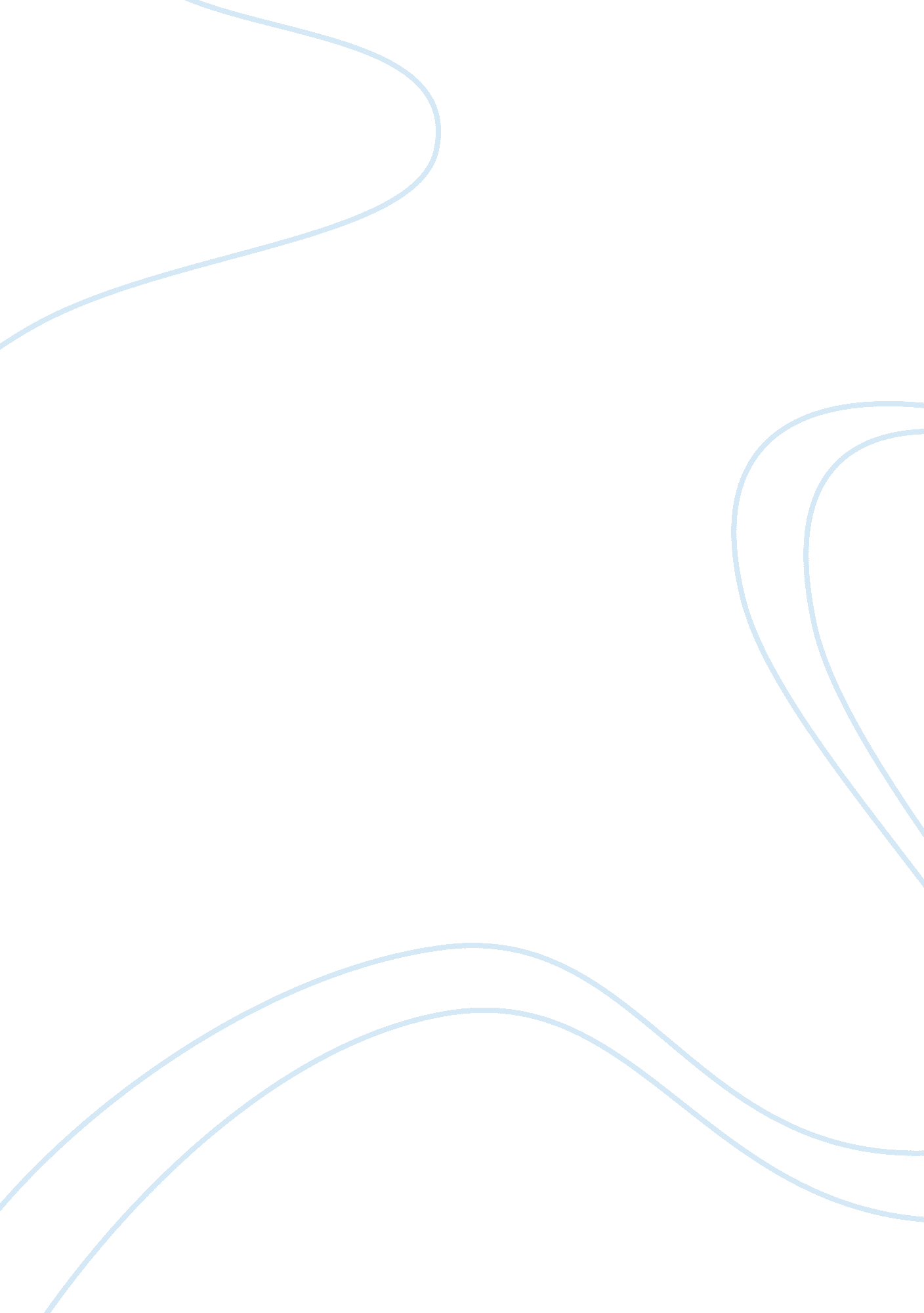 Free essay on the united states was not the reason the soviet union failedParts of the World, Europe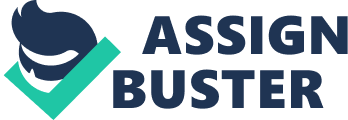 Introduction The Soviet Union was an artificial political alliance created at the end of World War II. When the war ended, Europe was in chaos; all of Europe was devastated both physically and economically. Governance of many of the Eastern European Axis nations was given to Russia. Because the Russian Government really controlled the Soviet Union, it was not a true union is the same sense that the United States is. . When the Soviet Government began to fail these reluctant member nations broke away. The United States was not the reason the Soviet Union failed. Argument Communism was a political experiment that was instituted at the time of the Russian Revolution in 1917. At that time, the people did not have enough to eat and the Russian Monarchy was drawing off too many of the peoples’ resources. At the start of World War II Russia tried to form a non-aggression pact with the Nazis, but they invaded anyway. Because of this invasion, Russia came into the war on the side of the allies. . After World War II The immediate concern was to restore order. The next concern was to do so in such a way that precluded additional mass warfare. The allied nations had united with Russia to win the war, but neither group trusted the other. When the Axis nations were divided up after the war the governance of the Eastern European nations was given to Russia and the Soviet Union was created. Many of its member nations wanted to keep their sovereign status but they had no choice. The Soviet Government tried to rule by force, and encountered resistance. Then they tried Perestroika economic reforms but that did not work and the stagnant economy went into decline. Glasnost was a failure as well because with the increased transparency the people could see how bad their government really was. . Conclusion The Soviet Union failed because Communism failed, because many of the member nations never wanted to be a part of the Soviet Union to begin with and because the Russian Soviet Government failed its people. The United States of America did not cause the Soviet Union to fail. References Dates and Events. (2013). Russian History Timeline. Retrieved 08 02, 2013, from Dates and Events: http://www. datesandevents. org/places-timelines/36-russian-history-timeline. htm 
Wise Geek. (2013). What is the Soviet Union? Retrieved 08 02, 2013, from Wise Geek: http://www. wisegeek. org/what-is-the-soviet-union. htm 
World. ology. (2012). Causes of Soviet Collapse. Retrieved 08 02, 2013, from World. ology: http://www. worldology. com/Europe/Europe_Articles/causes_soviet_collapse. htm 